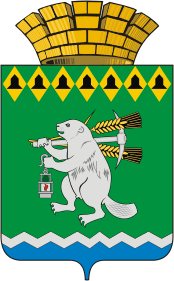 Дума Артемовского городского округаV созыв24 заседание       РЕШЕНИЕот 26 октября 2017 года				      № 271О досрочном прекращении полномочий депутатаДумы Артемовского городского округаШарафиева Агзама Мавлявовича	В соответствии со статьей 40 Федерального закона от 6 октября 2003 года № 131-ФЗ «Об общих принципах организации местного самоуправления в Российской Федерации», с пунктом 7 статьи 1 Положения о помощниках депутата Думы Артемовского городского округа, принятого решением Думы Артемовского городского округа от 27.10.2016 № 34, руководствуясь статьей 26 Устава Артемовского городского округа,  Дума Артемовского городского округа РЕШИЛА:Досрочно прекратить полномочия депутата Думы Артемовского городского округа шестого созыва по одномандатному избирательному округу № 6 Шарафиева Агзама Мавлявовича в связи со смертью.Отменить решение Думы Артемовского городского округа от 28 сентября 2017 года № 251 «О назначении помощников депутата Думы Артемовского городского округа Шарафиева А.М.».Настоящее решение вступает в силу со дня его принятия.Настоящее решение Думы Артемовского городского округа опубликовать в газете «Артемовский рабочий» и разместить на официальном сайте Думы Артемовского городского округа в информационно-телекоммуникационной сети «Интернет».Контроль исполнения настоящего решения возложить на постоянную комиссию по вопросам местного самоуправления, нормотворчеству и регламенту.Председатель ДумыАртемовского городского округа                                              К.М.Трофимов 